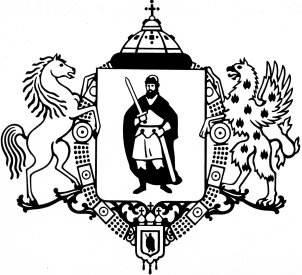 ПРИКАЗО внесении изменений в переченьглавных администраторов доходов бюджета города Рязанина 2024 год и плановый период 2025 и 2026 годов 	В связи с организационно-штатными мероприятиями в администрации города Рязани, а также исключением отдельных кодов доходов по инициативным проектам,                                 руководствуясь статьей 160.1 Бюджетного кодекса Российской Федерации, постановлением администрации города Рязани от 26.12.2023 № 16594 «Об утверждении перечня главных администраторов доходов бюджета города Рязани на 2024 год и плановый период 2025                   и 2026 годов», Положением о финансово-казначейском управлении администрации города Рязани, утвержденным решением Рязанского городского Совета от 11.02.2008 № 87-III, приказываю:1. Внести в перечень главных администраторов доходов бюджета города Рязани             на 2024 год и плановый период 2025 и 2026 годов, утвержденный постановлением администрации города Рязани от 26.12.2023 № 16594 «Об утверждении перечня главных администраторов доходов бюджета города Рязани на 2024 год и плановый период                2025 и 2026 годов», следующие изменения:1.1. Строку:изложить в следующей редакции:	1.2. Строку:			изложить в следующей редакции:	1.3. Строки:			признать утратившими силу.			2. Начальнику отдела доходов бюджета Сусляковой Е.В. довести настоящий приказ до главных администраторов доходов бюджета города Рязани, Управления Федерального казначейства по Рязанской области.			3. Отделу развития электронного бюджетного процесса (Дергачёв А.В.):			- внести изменения в Справочник кодов бюджетной классификации АС «Бюджет»  для размещения в электронном виде в СУФД;		- разместить настоящий приказ на официальном сайте администрации города Рязани.		4.  Настоящий приказ вступает в силу с 1 января 2024 года.		5. Контроль за исполнением настоящего приказа возложить на заместителя начальника управления Лахтикову Э.В.АДМИНИСТРАЦИЯ ГОРОДА РЯЗАНИФинансово-казначейское управление29  декабря 2023 г.№       75 о/д«436Управление благоустройства города администрации города Рязани»«436Управление дорожного хозяйства и транспорта администрации города Рязани»«444 1 16 10032 04 0002 140Прочее возмещение ущерба, причиненного муниципальному имуществу городского округа (за исключением имущества, закрепленного за муниципальными бюджетными (автономными) учреждениями, унитарными предприятиями) (управление экономики и цифрового развития)»«444 1 16 10032 04 0002 140Прочее возмещение ущерба, причиненного муниципальному имуществу городского округа (за исключением имущества, закрепленного за муниципальными бюджетными (автономными) учреждениями, унитарными предприятиями) (управление экономического развития)»«436 1 17 15020 04 0073 150Инициативные платежи, зачисляемые в бюджеты городских округов (Благоустройство аллеи памяти воинам, погибшим в СВО. 4 этап)436 1 17 15020 04 0074 150Инициативные платежи, зачисляемые в бюджеты городских округов (Благоустройство аллеи памяти воинам, погибшим в СВО. 5 этап)474 1 17 15020 04 0081 150Инициативные платежи, зачисляемые в бюджеты городских округов (Выполнение работ по благоустройству стадиона МБОУ "Школа № 29" по адресу: г. Рязань, 9-й Район, д. 61А)»Начальник управления                          С.Д. Финогенова